§2956.  Authority of commissioner1.  Rules.  The commissioner shall adopt rules, practices and policies respecting the administration of the agency.  The rules, practices and policies of the agency must be in conformity with state law and must accomplish the goal of an integrated drug enforcement effort.  These rules, practices and policies may include:A.  The qualifications, hiring, term of service and disciplinary standards for commanders, supervisors and agents;  [PL 1999, c. 790, Pt. A, §32 (RPR).]B.  Protection as to financial and employment security for any law enforcement officer selected as any official of the agency with respect to the person's position with any municipal, county or state law enforcement policy or political subdivision;  [PL 1999, c. 790, Pt. A, §32 (RPR).]C.  Standard operating procedures for the agency;  [PL 1999, c. 790, Pt. A, §32 (RPR).]D.  Procurement procedures; or  [PL 1999, c. 790, Pt. A, §32 (RPR).]E.  Procedures for dissemination of records.  [PL 1999, c. 790, Pt. A, §32 (RPR).][PL 2021, c. 36, §18 (AMD).]2.  Grants and property.  The commissioner may accept grants and property decreed forfeit by any court of competent jurisdiction.[PL 1987, c. 411, §5 (NEW).]3.  Contracts or agreements.  The commissioner may enter into contracts and agreements with municipal, county and state law enforcement agencies to accomplish the goal of the agency and carry out the rules, policies and practices of the agency.[PL 1991, c. 837, Pt. B, §14 (AMD); PL 1991, c. 841, §12 (AMD).]SECTION HISTORYPL 1987, c. 411, §5 (NEW). PL 1987, c. 666, §10 (AMD). PL 1991, c. 837, §B14 (AMD). PL 1991, c. 841, §12 (AMD). PL 1999, c. 790, §A32 (AMD). PL 2021, c. 36, §18 (AMD). The State of Maine claims a copyright in its codified statutes. If you intend to republish this material, we require that you include the following disclaimer in your publication:All copyrights and other rights to statutory text are reserved by the State of Maine. The text included in this publication reflects changes made through the First Regular and First Special Session of the 131st Maine Legislature and is current through November 1. 2023
                    . The text is subject to change without notice. It is a version that has not been officially certified by the Secretary of State. Refer to the Maine Revised Statutes Annotated and supplements for certified text.
                The Office of the Revisor of Statutes also requests that you send us one copy of any statutory publication you may produce. Our goal is not to restrict publishing activity, but to keep track of who is publishing what, to identify any needless duplication and to preserve the State's copyright rights.PLEASE NOTE: The Revisor's Office cannot perform research for or provide legal advice or interpretation of Maine law to the public. If you need legal assistance, please contact a qualified attorney.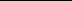 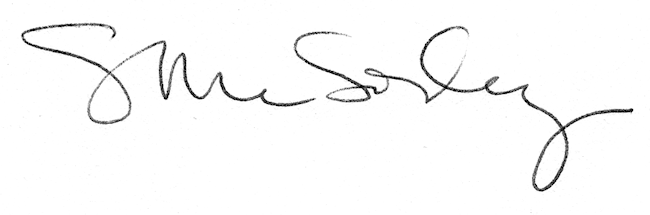 